Керівник курсуАнотація курсуНабуття здобувачами вищої освіти знань і навичок, які дозволять їм творчо мислити, науково обґрунтовувати та практично вирішувати перспективні напрями проектування підприємств переробної галузі та застосування їх у майбутній професійній діяльності.Структура курсуЛітературні джерела Антипова А.В. и др. Проектирование предприятий мясной отрасли с основам и САПР. -М.: Колос, 2003.Кочерга А. В. .Проектирование и строительство предприятий мясной промышленности. --М; Колос С, 2008-267с: ил- (Учебники или учеб. пособие для вузов высш. учеб. заведений )Методичні вказівки для практичних занять і самостійної роботи з  дисципліни «Проектування підприємств галузі» для студентів напряму підготовки 6.051701  Харчові технології та інженерія, спеціальності 181 Харчові технології за освітнім рівнем «бакалавр, бакалавр зі скороченим терміном навчання».– Харків : ЛНАУ, 2017. - 44 с.Проектирование предприятий мясной промышленности // Справочник.   Техника и технология в мясной промышленности / Под ред. В. М. Горбатова. - М.: Пищевая промышленность, 2000. - 272 с.Процюк Т. Б., Руденко В. И. Технологическое проектирование предприятий мясной промышленности. - К.: Вища школа, 2002. - 269 с.Рогов И.А., Гутник Б.Е. и др. Справочник технолога колбасного производства. -М. :-Колос. 2000.-431сСаблук П.Т. Розвиток м’ясопродуктивного підкомплексу України. – К.: ННЦ ІАЕ, 2004. – 198 с.Технологія м’яса та м’ясних продуктів: Підручник / М.М Клименко, Л.Г.   Віннікова, І.Г. Береза та ін.; За ред. М.М. Климента.- К.: Вища освіта, 2006.- 640 с.: іл.Політика оцінюванняПолітика щодо дедлайнів та перескладання: Роботи, які здаються із порушенням термінів без поважних причин, оцінюються на нижчу оцінку (-20 балів).   Політика щодо академічної доброчесності: Усі письмові роботи перевіряються на наявність плагіату і допускаються до захисту із коректними текстовими запозиченнями не більше 20%. Списування під час контрольних робіт та заліку заборонені (в т.ч. із використанням мобільних девайсів).Політика щодо відвідування: Відвідування занять є обов’язковим компонентом оцінювання, за яке нараховуються бали. За об’єктивних причин (наприклад, хвороба, міжнародне стажування) навчання може відбуватись в он-лайн формі за погодженням із керівником курсу. Оцінювання Остаточна оцінка за курс розраховується наступним чином:Шкала оцінювання студентів:Силабус курсуПРОЕКТУВАННЯ ПІДПРИЄМСТВ ГАЛУЗІСтупінь вищої освіти бакалаврОсвітня програма Харчові технологійКафедра тваринництва та харчових технологійРік навчання: 4. Семестр: 7, 8Кількість кредитів: 4. Мова викладання: державна Посилання на дистанційний курс http://moodle2.snu.edu.ua/course/view.php?id=5770 СІЛЬЧЕНКОКатерина ПетрівнаСтарший викладач кафедри тваринництва та харчових технологійКонтактна інформаціяk.silchenko@snu.edu.ua +380980593751Години(лек. / практ.)ТемаРезультати навчанняЗавдання6/8Лекція 1. Проектування харчових підприємств. Потреба в розвитку переробної галузіПрактична робота 1. Вивчення видів проектів. Ознайомлення із змістом проектів та  основними етапами проектування.ПРН12. Вміти проектувати нові та модернізувати діючі підприємства, цехи, виробничі дільниці із застосуванням систем автоматизованого проектування та програмного забезпеченняТести/питання/виконання практичних завдань6/10Лекція 2. Проектування підприємств м’ясної галузі.Практична робота 2. Ознайомлення з робочим проектом та основними його складом. Складання завдання на проектуванняПРН12. Вміти проектувати нові та модернізувати діючі підприємства, цехи, виробничі дільниці із застосуванням систем автоматизованого проектування та програмного забезпеченняТести/питання/виконання практичних завдань6/8Лекція 3. Склад і організація проектуПрактична робота 3. Вивчення класифікації підприємств переробної галузі за виробничими напрямами та потужністюПРН12. Вміти проектувати нові та модернізувати діючі підприємства, цехи, виробничі дільниці із застосуванням систем автоматизованого проектування та програмного забезпеченняТести/питання/виконання практичних завдань6/10Лекція 4. Проектування м'ясного виробництва Практична робота 4. Ознайомлення з вимогами складання техніко-економічного обґрунтування. Вивчення чинників, що впливають на розміщення підприємств переробної галузіПрактична робота 5. Ознайомлення із техніко-економічним обґрунтуванням будівництва, реконструкції та технічного переоснащення підприємств переробної галузіПРН12. Вміти проектувати нові та модернізувати діючі підприємства, цехи, виробничі дільниці із застосуванням систем автоматизованого проектування та програмного забезпеченняТести/питання/виконання практичних завдань6/10Тема 5. Компонування виробничих приміщень Практична робота 6. Складання техніко-економічного обґрунтуванняПРН12. Вміти проектувати нові та модернізувати діючі підприємства, цехи, виробничі дільниці із застосуванням систем автоматизованого проектування та програмного забезпеченняТести/питання/виконання практичних завдань6/8Тема 6. Вимоги стандарту та особливості виконання графічних матеріалівПрактична робота 7. Ознайомлення з методиками проектування генерального плану. Розробка генерального плану. Вивчення нормативної документації, що використовується при проектуванні генерального плануПрактична робота 8. Вивчення методики проектування генерального плануПРН12. Вміти проектувати нові та модернізувати діючі підприємства, цехи, виробничі дільниці із застосуванням систем автоматизованого проектування та програмного забезпеченняТести/питання/виконання курсової роботи6/10Тема 7. Проектування підприємств молочної промисловостіПрактична робота 9. Ознайомлення із принципами зонування. Значення рози вітріПрактична робота 10. Вивчення основних параметрів для проектування технологічного процесу вПРН12. Вміти проектувати нові та модернізувати діючі підприємства, цехи, виробничі дільниці із застосуванням систем автоматизованого проектування та програмного забезпеченняТести/питання/виконання курсової роботи6/10Тема 8. Вибір та обґрунтування технологічних процесів і режимів виробництва молочних продуктівПрактична робота 11. Поняття про асортимент. Ознайомлення з методикою складання  технологічних схем  виробництва продукціїПРН12. Вміти проектувати нові та модернізувати діючі підприємства, цехи, виробничі дільниці із застосуванням систем автоматизованого проектування та програмного забезпеченняТести/питання/виконання курсової роботи8/10Тема 9. Об'ємно-планувальні вирішення будівель підприємств харчової галузі.Практична робота 12. Послідовність технологічних операцій та їх режимиПРН12. Вміти проектувати нові та модернізувати діючі підприємства, цехи, виробничі дільниці із застосуванням систем автоматизованого проектування та програмного забезпеченняТести/питання/виконання курсової роботиВиди оцінювання% від остаточної оцінкиОпитування теми 1-5 усно20Теми 1-5 – виконання практичних робіт  20Теми 1-5 – самостійна робота  20Залік (теми 1-5) – письмово40Види оцінювання% від остаточної оцінкиОпитування теми 6-10 усно10Теми 6-9 – виконання практичних робіт  20Теми 6-9 – самостійна робота  20Підготовка та захист курсової роботи30Екзамен (теми 6-9) – письмово20Оцінка вбалахОцінка за університетською диференційованою шкалоюОцінка зауніверситетськоюнедиференційованоюшкалоюОцінка за шкалою ECTSОцінка за шкалою ECTSОцінка вбалахОцінка за університетською диференційованою шкалоюОцінка зауніверситетськоюнедиференційованоюшкалоюОцінкаПояснення90-100ВідміннозарахованоАВідмінно (відмінне виконання лише з незначною кількістю помилок)82-89ДобрезарахованоВДуже добре (вище середнього рівня з кількома помилками)74-81ДобрезарахованоСДобре (в цілому правильне виконання з певною кількістю суттєвих помилок)64-73ЗадовільнозарахованоDЗадовільно (непогано, але зі значною кількістю недоліків)60-63ЗадовільнозарахованоЕДостатньо (виконання задовольняє мінімальним критеріям)35-59НезадовільнонезарахованоFXНезадовільно (з можливістю повторного складання)1-34НезадовільнонезарахованоFНезадовільно (з обов'язковим повторним курсом)«не з’явився»«не з’явився»1. Запис здійснюється у разі відсутності здобувача на заліку та екзамені1. Запис здійснюється у разі відсутності здобувача на заліку та екзамені1. Запис здійснюється у разі відсутності здобувача на заліку та екзамені«усунений»«усунений»2. Запис здійснюється у разі порушення здобувачем встановлених правил внутрішнього розпорядку або морально-етичних норм поведінки на заліку та екзамені 2. Запис здійснюється у разі порушення здобувачем встановлених правил внутрішнього розпорядку або морально-етичних норм поведінки на заліку та екзамені 2. Запис здійснюється у разі порушення здобувачем встановлених правил внутрішнього розпорядку або морально-етичних норм поведінки на заліку та екзамені «не допущений»«не допущений»3. Запис здійснюється у разі відсутності залікової книжки у здобувача під час семестрового контролю3. Запис здійснюється у разі відсутності залікової книжки у здобувача під час семестрового контролю3. Запис здійснюється у разі відсутності залікової книжки у здобувача під час семестрового контролю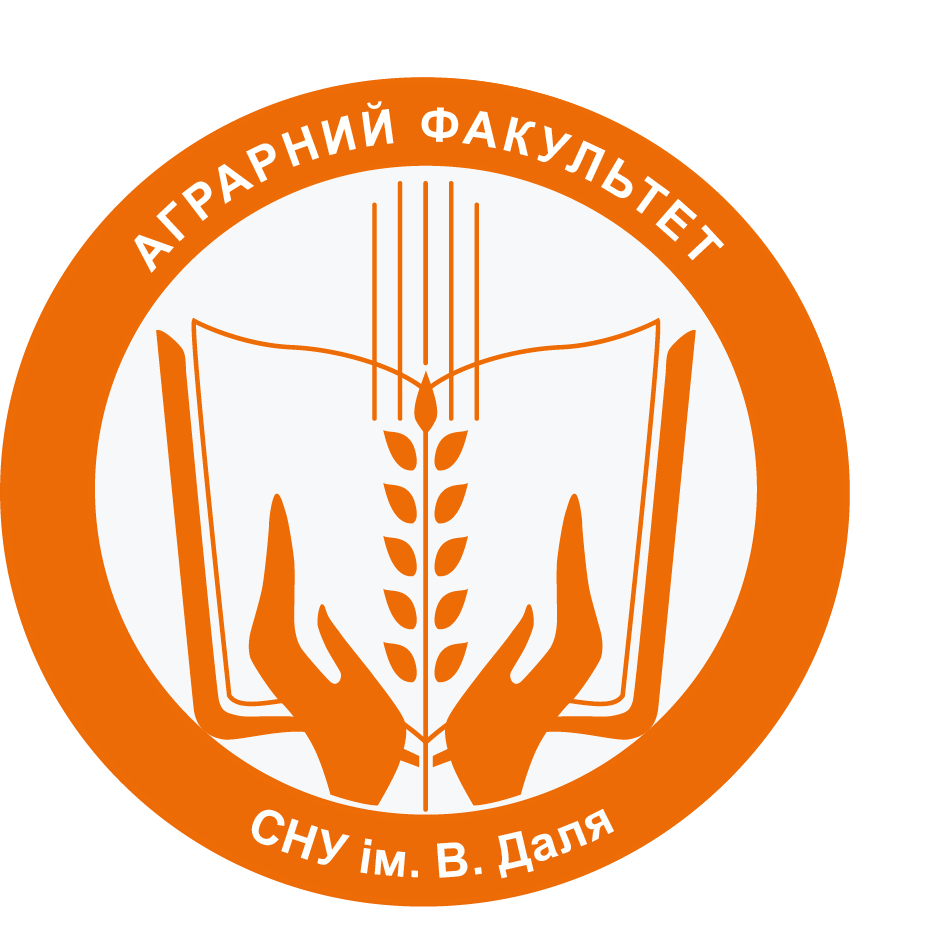 